UNIVERSIDAD DE CHILEFACULTAD DE FILOSOFÍA Y HUMANIDADESDEPARTAMENTO DE LITERATURAÁREA DE LITERATURA GENERAL Y COMPARADA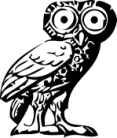 Terceras jornadas de literatura general y comparadaLiteratura y Ciudad1 y 2 de Octubre 2013PROGRAMAMartes 1 de Octubre9.30   | Inscripción10.00 | Apertura: Bienvenida. Palabras Prof. Horst Nitschack, Director del Departamento de Literatura.Palabras Prof. Irmtrud König, Coordinadora académica del Área de Literatura General y Comparada.MESA 1: La ciudad en la literatura antigua, medieval y prehispánica. Modera: Brenda López.10.30- 10.50|  CRISTÓBAL MONTALVA | “Las aves de Aristófanes como una politeia. O una seria ironía sobre el deseo político” (Licenciado en Filosofía, UCH).10.50- 11.10| LORETO CASANUEVA | “La Roma prehistórica y la Roma augustal en el libro VIII de la Eneida” (Magíster © en Literatura, UCH).11.10- 11.30 | RAÚL FIGUEROA  | “La ciudad como contexto y motivo en el relato pictórico y literario en torno a la vida de San Francisco de Asís” (Programa Lic. en Teoría e Historia del Arte, UCH).11.30- 11.50 | MANUEL JOFRÉ | “La literatura y la ciudad en América Latina” (Académico UCH).12.15- 12.30 | Receso y café12.30- 13.30 | Conferencia inaugural “El imaginario urbano actual en la literatura latinoamericana”,  PROF. CRISTIÁN CISTERNAS, Académico Universidad de Chile. Presenta: Irmtrud KönigReceso15.00 | Reinicio de actividadesMESA 2: Individuo y Ciudad. Modera: Rosario León.15.00- 15.20  |  CARLOS ARAYA | “Literatura, ciudad y tecnología: la escritura de los pasajes en la prosa de Walter Benjamin” (Programa Doctorado en Filosofía, mención Estética y Teoría del Arte, UCH).15.20- 15.40  |  MACARENA GARCÍA |   “Huysmans o el pasaje al interior” (Programa Master en Estudios Comparados, U. Pompeu Fabra).15.40- 16.00  | YEISIL PEÑA |  “El Flanneur, el hombre en la multitud y Bartleby: la ciudad moderna en el siglo XIX” (Programa Lic. en Lengua y Literatura Inglesa, UCH). 16.15-16.30 | Receso y café.MESA 3: Viajeros y cronistas. Modera: Loreto Casanueva.16.30- 16.50 |  ANA CORTÉS |  “Viaje bailado hacia un pensamiento nómade”.  (Programa Lic. en Letras Hispánicas, PUC).16.50- 17.10 | OSVALDO CARVAJAL | “Joaquín Edwards Bello y Enrique Gómez Carrillo: (apuntes para un) estudio comparado de la inserción de dos cronistas latinoamericanos en las principales metrópolis europeas del cambio de siglo” (Magíster © en Literatura, UCH). 17.10- 17.30 | KATIA SHTEFAN | “Extranjeros en París: crónicas modernistas” (Programa Magíster en Literatura Comparada, UAI).17.30- 17.50 | NICOLE INOSTROZA | “El paisaje vienés: una mirada desde Chile” (Programa Lic. en Letras Hispánicas, PUC).18.00- 18.30 | Receso y café18.30 | Charla “Mis ciudades imaginarias. Un testimonio”, CARLOS FRANZ, Escritor. Presenta Horst Nitschack.19.30 | Fin de actividadesMiércoles 2 de Octubre9.00 |  Inicio de actividadesMESA 4: Experiencias urbanas fronterizas. Modera: Alejandro Palma.9.00- 9.20  |  XIMENA FAÚNDEZ  |  “San Petersburgo, modernidad y tradición en el arte ruso del siglo XIX” (Programa Lic. en. Lengua y Literatura Hispánicas, UCH).9.20- 9.40 | ADRIÁN VALENZUELA  | “La ciudad como máscara y experiencia: control, transición y rebeldía en Sostiene Pereira, de Antonio Tabucchi” (Programa Lic. en Lengua y Literatura Hispánicas, UCH).9.40- 10.00 | BRUNO LLORET | “Jerarquía y alteridad: una aproximación a Kenzaburo Oé desde La presa y El grito silencioso” (Programa Lic. en Lengua y Literatura Hispánicas, UCH).10.15- 10.30   | Receso y caféMESA 5: La ciudad latinoamericana.  Modera: Irmtrud König10. 30- 10.50  |  MARTINA PEDREROS | “Miguel Mihura y Roberto Cossa: la migrancia desde el humor” (Programa Lic. en Letras Hispánicas, PUC). 10.50- 11.10  | SEBASTIÁN ARELLANO | “El futuro en el pasado: La ciudad en la obra de Miguel Ángel Asturias” (Programa Doctorado en Estudios Literarios, U. Complutense de Madrid).11.10- 11.30 | MARÍA TERESA JOHANSSON | “Figuras del habitar en la ciudad revolucionada: sobre narrativas existencialistas y fantásticas en el Río de la Plata” (Académica UAH). 11.40- 12.00   | Receso y caféMESA 6: Imágenes y topografías urbanas. Modera: Brenda López.12.00- 12.20 | AMÉRICA SALINAS | “Fotografiar los lugares. Memoria, lenguaje poético y lenguaje fotográfico en Puentes de Alicia Genovese y Pac pac pec pec de Soledad Fariña” (Programa Magíster en Estudios Latinoamericanos, UCH).12.20- 12.40 | MARTINA BORTIGNON | “Fotos y voces en la ciudad. La marginalidad en la poesía de Gladys González y Juan Carreño desde una perspectiva intermedial” (Doctora en Letras, Università Ca' Foscari Venezia- PUC).12.40- 13.00 |  ANDRÉS FERRADA | “El laberinto degradado en las crónicas urbanas de José Donoso” (Académico UCH).13.00 - 13.20 | OSCAR SARMIENTO |  “Ética de la palabra: Enrique Lihn por Manhattan” (Académico State University of New York at Potsdam). Receso 15.00 |  Reinicio de actividadesMESA 7: Individuo y experiencias urbanas en la literatura anglosajona. Modera: Carolina Brncić.15.00- 15.20 |  FRANCISCA PIZARRO | “Configuración del ciudadano a partir de la relación entre cuerpo y espacio durante la experiencia teatral isabelina” (Programa Magíster en Artes mención Teatro, PUC). 15.20- 15.40 | MARION VILLARROEL |  “Crítica hacia la moral de la sociedad industrial victoriana en las novelas de Anthony Trollope y Elizabeth Gaskell: complejos urbanos y rurales del individuo” (Programa Lic. en Historia, UNAB).  15.40- 16.00 | GUILLERMO DUFF |  “Nostalgia de castillo en la ciudad – la literatura “gótica” en Europa y América” (Académico UCH).16.00- 16.20| MONTSERRAT FRAILE |  “Edimburgo: la ciudad como doppelgänger a través de Dr. Jekyll y Mr. Hyde de Stevenson” (Programa Magíster en Historia, U. de Concepción- CONICYT).  16.30- 16.50| Receso y caféMESA 8: Dublín, Londres y Nueva York. Modera: Adrián Valenzuela.16.50- 17.10 |  DIEGO ALEGRÍA | “Escenas de Londres de Virginia Woolf: La configuración de la experiencia común” (Programa Lic. en Lengua y Literatura Inglesas, UCH). 17.10- 17.30 | GABRIELA CASTILLO |  “La ciudad como personaje: el Dublín de Joyce como representación de una contradictoria identidad hieratizada” (Programa Magíster en Literatura, mención Inglesa y Norteamericana, UPLA).  17.30- 17.50 | LUCRECIA RADYK | “Djuna Barnes entre Nueva York y París: retratos extravagantes” (Programa Doctorado en Letras, U. Nacional de Córdoba- CONICET).  18.00- 18.30 | Receso y café  18.30- 19.30 | Presentación de clausura: “El camino hacia Jerusalén: construcción de una historia y un espacio sagrados” PROF. MARÍA EUGENIA GÓNGORA, Decana Fac. de Filosofía y Humanidades. Presenta Carolina Brncić19.30 | Cóctel.